Figure S1. 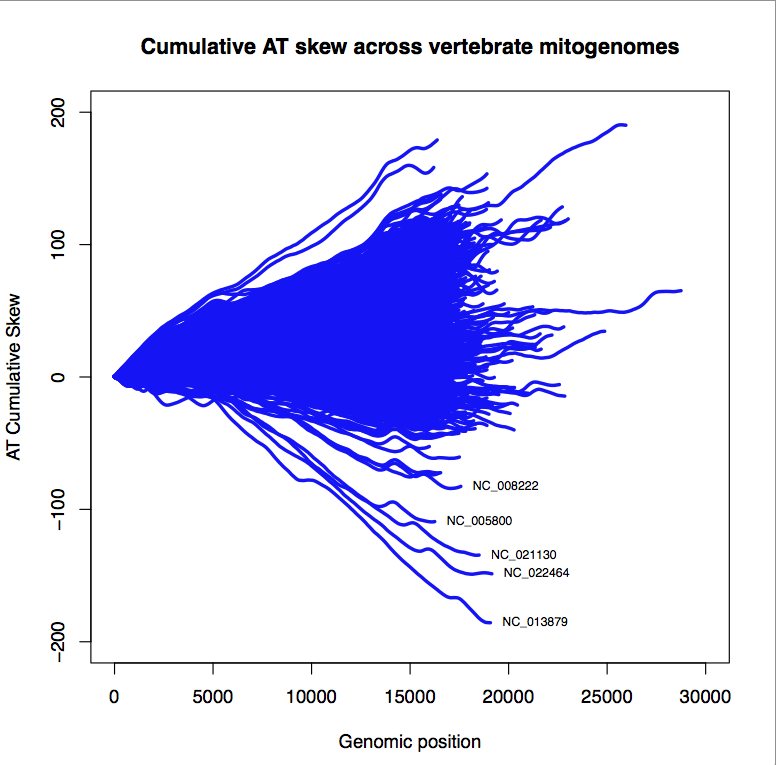 